1.Na sajmu cveća izloženo je 348 karanfila. Prvi kupac kupio je 9 karanfila, drugi kupac kupio je 3 karanfila manje, a treći 2 karanfila  više od drugog. Koliko je karanfila ostalo za prodaju nakon trećeg kupca? 

2.U kutiji je bilo 120 eksera. Majstor je potrošio 4 eksera da bi učvrstio zidni pano i 2 puta više eksera za učvršćivanje polica na ormaru. Za popravaku vrata potrošio je 3 eksera manje nego za policu. Koliko je eksera ostalo u kutiji? 3.Pronađi sve parove brojeva čija je razlika broj 564. Odgovarajuće pravoугаонике oboji istom bojom.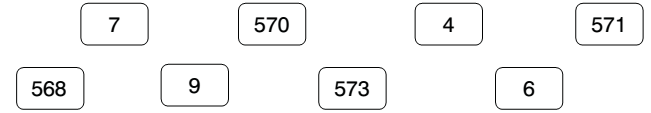 4.Izračunaj.
368 – 9 + 5 = 		 (457 + 6) – 9 = 624 + 6 – 7 = 		674 – 8 + 2 = 8 + (457 + 3) =  	4 + 475 – 6 = 
365 – 8 + 6 =  		7 + (456 – 7) + 4 = 5.Broju koji je za 8 manji od 347 dodaj broj 5. Koji je to broj?
6.Sledbenik broja 6 uvećaj za broj koji je od razlike brojeva 8 i 483 manji za 6.
7.Trocifreni broj kojem su sve tri cifre iste, a zbir im je 21, umanji za
jednocifreni  broj koji je 7 puta manji od zbira cifara  zadatog  trocifrenog broja.	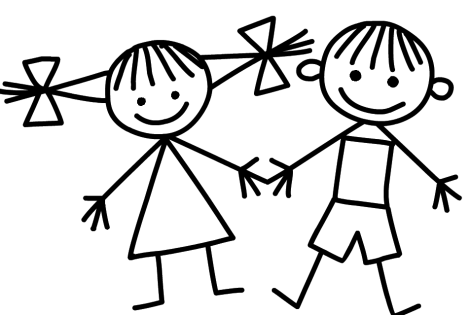 1.Na sajmu cveća izloženo je 348 karanfila. Prvi kupac kupio je 9 karanfila, drugi kupac kupio je 3 karanfila manje, a treći 2 karanfila  više od drugog. Koliko je karanfila ostalo za prodaju nakon trećeg kupca? 

2.U kutiji je bilo 120 eksera. Majstor je potrošio 4 eksera da bi učvrstio zidni pano i 2 puta više eksera za učvršćivanje polica na ormaru. Za popravaku vrata potrošio je 3 eksera manje nego za policu. Koliko je eksera ostalo u kutiji? 3.Pronađi sve parove brojeva čija je razlika broj 564. Odgovarajuće pravoугаонике oboji istom bojom.4.Izračunaj.
368 – 9 + 5 = 		 (457 + 6) – 9 = 624 + 6 – 7 = 		674 – 8 + 2 = 8 + (457 + 3) =  	4 + 475 – 6 = 
365 – 8 + 6 =  		7 + (456 – 7) + 4 = 5.Broju koji je za 8 manji od 347 dodaj broj 5. Koji je to broj?
6.Sledbenik broja 6 uvećaj za broj koji je od razlike brojeva 8 i 483 manji za 6.
7.Trocifreni broj kojem su sve tri cifre iste, a zbir im je 21, umanji za
jednocifreni  broj koji je 7 puta manji od zbira cifara  zadatog  trocifrenog broja.	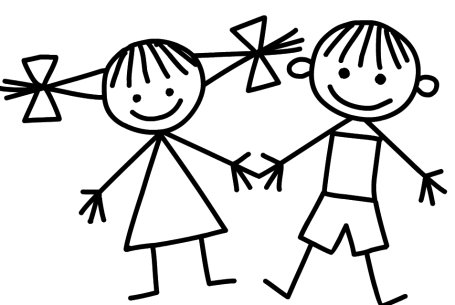 